It's that time of year again!!! We are now accepting lifeguard applications for the Mosher park pool. If interested please submit an application and ALL qualifying certifications to The Village Of Ravena Clerk's office before June 1st, 2019.  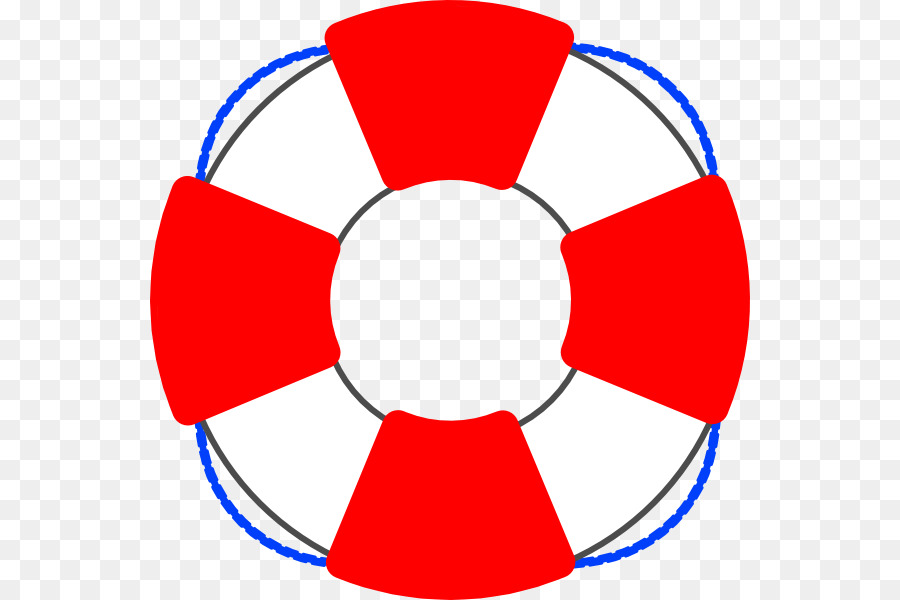 